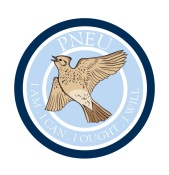 2021 DestinationsSchoolSchoolOffers GivenOffers AcceptedScholarships/AwardsBerkhamsted11Bushey Grange10Croxley Danes11Dr Challoners11Northwood College501Rickmansworth40Royal Masonic1371St Clement Danes20St Helen’s32St Joan of Arc10St Margaret’s211St Mary’s401Tring School for the Performing Arts10Watford Grammar School33TOTAL42164